This email was sent by the University of Wisconsin Oshkosh Faculty Adviser Development (FAD) group, 800 Algoma Blvd., Oshkosh, WI 54901.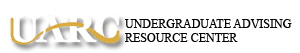 